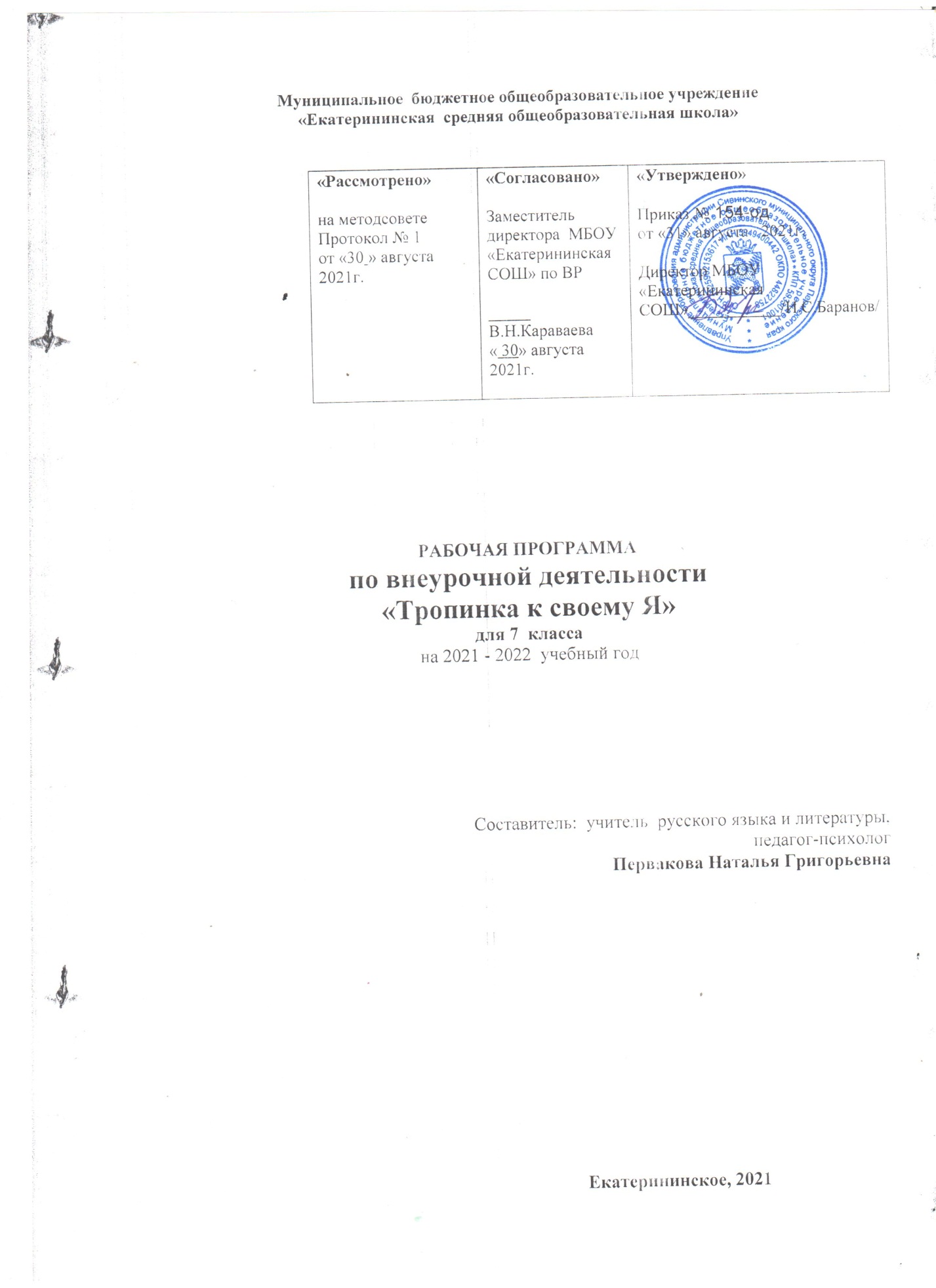 Пояснительная записка  	 Рабочая программа разработана на основе программы формирования психологического здоровья подростков «Тропинка к своему Я» кандидата психологических наук О.В.Хухлаевой, Москва, 2010.   	Программа предназначена для обучающихся 7 класса, составлена в соответствии с требованиями ФГОС НОО и реализуется в рамках внеурочной деятельности по направлению «духовно-нравственное». Подростковый возраст называют периодом "бури и натиска". Это возраст и бурной физической перестройки организма, и изменение самовосприятия, и появление чувства взрослости. Интенсивно растет мотивация и повышается интерес молодых людей к взаимодействию друг с другом. В этом взаимодействии возникают чувства и эмоции, которые проявляются по-новому, либо возникают впервые. Их распознание и адекватная оценка вызывают затруднения у детей, что, безусловно, требует проведения коррекционно-развивающей работы. К тому же внутренние противоречия, возникающие в подростковом периоде, проявляются в неустойчивости, изменчивости эмоциональной сферы ребенка. Эмоциональные переживания в этот период характеризуются напряженностью, беспокойством, раздражительностью, возбудимостью. Соответственно, для снижения эмоциональной нестабильности подростков важно проводить с ними соответствующую работу. Переживания подростка становятся глубже, появляются более стойкие чувства, значительно более широкий круг явлений социальной действительности становится небезразличным подростку и порождает у него различные эмоции. Задача психолога — научить подростка правильно относиться к своим переживаниям, избегать «эффекта застревания».Преимущество  «уроков психологии» в том, что, во-первых - они позволяют проводить психопрофилактическую работу не только с детьми «группы психолого – педагогического риска», но и с теми, кто не попадает в поле пристального внимания учителей или школьного психолога. Благодаря этому появляется возможность предложить детям «информацию к размышлению» по тем темам, которые могут быть для них актуальными.Предлагаемый курс психологических занятий направлен на формирование и сохранение психологического здоровья подростков, обучающихся в 7 классе. Соответственно, программа строится с учетом возрастных интересов подростков. Ребятам предлагаются такие темы, которые могут быть важны для них в силу возрастных особенностей развития, контроль собственной раздражительности, застенчивости и неуверенности в себе, пути разрешения конфликтов и т.д.Курс  внеурочной  деятельности  с  подростками  направлен  на формирование у них следующих умений и способностей:  - самосознание, саморазвитие, саморефлексия -  умение адекватно вести себя в различных ситуациях - умение различать и описывать различные эмоциональные состояния - способность справляться со страхами, обидами, гневом -  умение  отстаивать  свою  позицию  в  коллективе,  но  в  то  же  время  дружески относиться к одноклассникам - умение справляться с негативными эмоциями -  стремление к изучению своих возможностей и способностей - успешная адаптация в социуме.  Цель курса: сформировать и сохранить психологическое здоровье школьников через создание условий для их успешной адаптации к школьной жизни и социализации, помочь подросткам осознать свои особенности, познакомить с миром эмоций и научить контролировать раздражительность, застенчивость, неуверенность в себе. 
 Задачи курса: 1. Создание условий для успешной социальной адаптации учащихся и их    всестороннего личностного развития с учётом возрастных и индивидуальных особенностей личности.2. Развивать культуру общения с собеседниками, желание высказывать своё мнение, прислушиваться к мнению других людей.3. Способствовать развитию желания работать над собой, постигать себя, видеть свои сильные и слабые стороны.4. Оказать подросткам психолого-педагогическую поддержку.5. Познакомить подростков с миром эмоций;6. Расширить знание учащихся о себе, своих способностях.7. Направить процесс самоосознания и саморазвития. 8. Научить контролировать собственные эмоции.9. Организовать рефлексивную деятельность ребенка.10.Ознакомить с практическими приемами и методами своего совершенствования.11.Пополнение арсенала лексических единиц, связанных со сферой чувств подростков.12.Развитие навыков отражения и узнавания внешних эмоциональных проявлений.13. Снижение эмоциональной нестабильности.Курс психологических занятий «Тропинка к своему Я» изучается с 1 по 7 класс по одному часу в неделю (34 ч. в год).  2.Содержание  внеурочной деятельности с указанием форм организации и видов деятельности;Формы контроля: входная, промежуточная, итоговая диагностика.   3.Тематическое планированиеРаздел 1. Эмоциональная сфера человека.(9 часов) Обратить внимание подростков на важность эмоциональной сферы в жизни человека.Почему нужно изучать собственные эмоции. Как  распознать  собственные эмоции.  Трудности  проявления собственных эмоций Основные законы психологии эмоций. Запреты на чувства. Раздел 2. Уверенность в себе и ее роль в развитии человека.(10 часов) Как обрести уверенность в себе и понять, что вера в себя необходима для развития человека, для достижения успеха в различных делах и долгой жизни. Источники  уверенности  в  себе.    Человеку  очень  важно,  чтобы  его принимали  таким,  какой  он  есть.  Это  способствует  его  развитию. Уверенному в себе человеку легче изменяться.  Причины  неуверенного  поведения.  Маски  неуверенности: застенчивость и самоуверенность. Уверенность  связана  с  самоуважением    и  самопринятием. Действительно уверенный человек относится с уважением к другим. Уверенный в себе человек умеет быть к другим милосердным. Раздел 3. Конфликты и их роль в усилении Я.(8 часов) Роль  конфликта  в  жизни  человека.  Как  научиться  конструктивно разрешать конфликты.  Первый шаг разрешения конфликта – умение его предвидеть. Сигналы конфликта. Конфликт – это хорошо или плохо? Стиль входа в конфликт. Поведение  в  процессе  конфликта:  наступление,  обсуждение, отступление, уход от конфликта. Какой способ быстрее ведет к конфликту и почему. Типичные  конфликтные  ситуации  шестиклассников.  Как  выиграть обоим участникам конфликта. Как оставаться спокойным. Творческий  подход  к  конфликту  позволяет  превратить  проблемы  в возможности. Раздел 4.Ценности и их роль в жизни человека.(7 часов) Каждый  человек  движется  по  жизни,  опираясь  на  свои  ценности. Ценности человека во многом определяют его жизненный путь. Связаны  ли  ценности  с  выбором  профессии.  Какие  события  могут привести к переоценке его ценностей. Каждый человек имеет право утверждать свои ценности, если это не вредит другим. 4.Результаты освоения курса внеурочной деятельности. Метапредметными  результатами  изучения  курса  является  формирование универсальных учебных действий (УУД). Регулятивные УУД: -  осознавать свои личные качества, способности и возможности-  осознавать свои эмоциональные состояния и учиться саморегуляции -  овладевать  навыками  саморегуляции  в  общении  со  сверстниками  и учителями -  научиться контролировать собственное агрессивное поведение -  осознавать свою долю ответственности за чувства, мысли и поступки. -  учиться прогнозировать последствия собственных поступков.  Познавательные УУД: -  учиться осознавать и анализировать изменения в самом себе -  планировать  свою  учебную  деятельность  с  учетом  индивидуального стиля учебной деятельности -  адекватно воспринимать оценки учителей -  уметь распознавать чувства других людей -  обогатить представления о собственных ценностях и их роли в жизни 
-  уметь формулировать собственные проблемы Коммуникативные УУД: -  учиться строить взаимоотношения с окружающими -  учиться конструктивно разрешать конфликтные ситуации -  учиться  правильно  вести  себя  в  ситуации  проявления  агрессии  со стороны других -  учиться самостоятельно решать проблемы в общении с друзьями -  формулировать свое собственное мнение и позицию -  учиться толерантному отношению к другому человеку  Средствами  формирования  УУД    служат  психогимнастические  и  ролевые игры,  психодрама,  дискуссионые  игры,  эмоционально-символические, релаксационные  и когнитивные методы. Основной формой работы является психологическая игра.  5. Календарно-тематическое планирование (34часа)Раздел 2. Уверенность в себе и ее роль в развитии человека (занятия 10 –19 ). 
	Раздел 3. Конфликты и их роль в усилении Я (занятия 20-27 ).	Раздел 4. Ценности и их роль в жизни человека (занятия 28-34) 
     Возможные результаты проектной деятельности учащихся:      газета,      плакат журнал, фотоальбом, презентация,буклеты.НОРМАТИВНЫЕ ДОКУМЕНТЫ. ДОКУМЕНТЫ, ОБЕСПЕЧИВАЮЩИЕ РЕАЛИЗАЦИЮ ПРОГРАММЫ.Литература 1.  Хухлаева О.В. Тропинка к своему Я. Средняя школа (7 - 8класс).  3-е изд. - М., 2010. 2.  Аллан Дж. Ландшафт детской души. СПб. – Минск, 1997. 3.  Бреслав Г.М. Эмоциональные особенности формирования личности в детстве. М., 1990. 4.  Бурлачук Л.Ф., Коржова Е.Ю. Психология жизненных ситуаций. М., 1980. 5.  Вайсен Р. и др. Обучение жизненным навыкам в школах. М., 1996. 6.  Вачков И.В. Групповые методы вработе школьного психолога. М., 2006. 7.  Жизненные навыки / Под. ред. С.В. Кривцовой. М., 2002. 8.  Панфилова М.А. Игротерапия общения. М., 2000. 9.  Мухина В.С.  Детская психология. М., 1997. 10.  Психическое здоровье детей и подростков в контексте психологической службы / Под. ред. И.В. Дубровиной. Екатеринбург, 2000. 11.  Практическая психология образования / Под. ред. И.В. Дубровиной. М., 1998. 12.  Руководство практического психолога: Психическое здоровье детей и подростков / Под. ред. А.Д. Андреевой. М., 1997. 13.  Система психологического сопровождения образовательного процесса в условиях внедрения ФГОС // Сост. И.В. Возняк, И.М. Узянова, С.В. Лебедева и др. Волгоград, 2013. 14.  Ветрова В.В. Уроки психологического здоровья. М., 2001. 15.  Флейк-Хобсон К. и др. Мир входящему. Развитие ребёнка и его отношений с окружающими. М., 1992. 
СодержаниеФормы организацииВиды деятельностиСодержание  программы  для  каждого  класса  отражает  основные направления  работы и включает следующие разделы. Седьмой класс Раздел 1. Эмоциональная сфера человека.(9 часов) Раздел 2. Уверенность в себе и ее роль в развитии человека.(10 часов) Раздел 3. Конфликты и их роль в усилении Я.(8 часов)Раздел 4.Ценности и их роль в жизни человека.(7 часов) В основе реализации программы лежит теоретическая модель групповой работы с подростками, которая включает три основных компонента: аксиологический(связанный с сознанием), инструментально-технологический и потребностно - мотивационный.    Для успешной реализации используются групповые и индивидуальные занятия. Индивидуальные занятия необходимы для отработки важных моментов поведения и деятельности подростка, которые по тем или иным причинам он не усвоил в группе. Индивидуальные Занятия являются продолжением групповой работы, т.к. помогают ребенку более эффективно справиться со своими проблемами.Познавательные беседы. Дидактические, ролевые, дискуссионные и творческие игры.  Аутогенная тренировка. Психофизическая гимнастика. Приемы эмоциональной разгрузки, когнитивные методы.Дискуссионая  играАксиологический компонент содержательно представлен ценностями «Я»: собственного «Я» человека, его связи с «Я» других людей и с природными объектами. Он предполагает осознание подростком ценности, уникальности себя и окружающих, идентификацию как с живыми, так и неживыми объектами, осознание единства с миром во всей его полноте.Занятия проходят по определенной схеме, каждая часть которой выполняет свои задачи:1.Введение в тему.2.Развертывание темы.3.Индивидуализация темы.4.Завершение темы.Литературное, художественное и др. виды творчества. Аутогенная тренировка.Психофизическая гимнастика. Инструментальный компонент предполагает овладение рефлексией как средством самопознания, особенностью концентрировать сознание на самом себе, внутреннем мире и своем месте во взаимоотношениях с другими.Потребностно-мотивационный компонент обеспечивает появление у подростка потребности в саморазвитии, самоизменении, побуждает к последующей самореализации. Занятия проходят по определенной схеме, каждая часть которой выполняет свои задачи:1.Введение в тему.2.Развертывание темы.3.Индивидуализация темы.4.Завершение темы.Литературное, художественное и др. виды творчества. Аутогенная тренировка.Психофизическая гимнастика. Задачи развития являются четвертым компонентом в данной модели. Работа с ними осуществляется параллельно, т.е. при построении каждого занятия учитываются все направления, но в зависимости от целей, делает акцент на одном из них.  Психогимнастические  и  ролевые игры№ п/пТема занятияКол.часХарактеристика деятельности учащихся Примечания  Универсальные учебные действия         (УУД)1.Почему нам нужно изучать чувства.09.09.1913.09.191Обратить внимание на важность эмоциональной сферы в жизни человека.Изучить основные законы психологии эмоций, Определить собственные эмоциональные комплексы. Научиться их преодолевать.Анализировать  Эмоциональные проявления других людей.Разминка «Покажи эмоцию». Упр. «чьи глаза», «В чем отличие», «Ассоциации». Беседа «Почему нужно обращать внимание на чувства людей»Рисование «коллективный рисунок». Работа со сказкой. Осознавать свои эмоциональные состояния и учиться саморегуляции.овладевать  навыками  саморегуляции  в  общении  со  сверстниками  и учителями.осознавать свои личные качества, способности и возможности.2.Основные законы психологии эмоций.16.09.1920.09.191Обратить внимание на важность эмоциональной сферы в жизни человека.Изучить основные законы психологии эмоций, Определить собственные эмоциональные комплексы. Научиться их преодолевать.Анализировать  Эмоциональные проявления других людей.Разминка «Покажи эмоцию». Упр. «чьи глаза», «В чем отличие», «Ассоциации». Беседа «Почему нужно обращать внимание на чувства людей»Рисование «коллективный рисунок». Работа со сказкой. Осознавать свои эмоциональные состояния и учиться саморегуляции.овладевать  навыками  саморегуляции  в  общении  со  сверстниками  и учителями.осознавать свои личные качества, способности и возможности.3.Запреты на чувства.23.09.1927.09.191Обратить внимание на важность эмоциональной сферы в жизни человека.Изучить основные законы психологии эмоций, Определить собственные эмоциональные комплексы. Научиться их преодолевать.Анализировать  Эмоциональные проявления других людей.Разминка «Покажи эмоцию». Упр. «чьи глаза», «В чем отличие», «Ассоциации». Беседа «Почему нужно обращать внимание на чувства людей»Рисование «коллективный рисунок». Работа со сказкой. Осознавать свои эмоциональные состояния и учиться саморегуляции.овладевать  навыками  саморегуляции  в  общении  со  сверстниками  и учителями.осознавать свои личные качества, способности и возможности.4.Эффект обратного действия30.09.1911.10.191Обратить внимание на важность эмоциональной сферы в жизни человека.Изучить основные законы психологии эмоций, Определить собственные эмоциональные комплексы. Научиться их преодолевать.Анализировать  Эмоциональные проявления других людей.Разминка «Покажи эмоцию». Упр. «чьи глаза», «В чем отличие», «Ассоциации». Беседа «Почему нужно обращать внимание на чувства людей»Рисование «коллективный рисунок». Работа со сказкой. Осознавать свои эмоциональные состояния и учиться саморегуляции.овладевать  навыками  саморегуляции  в  общении  со  сверстниками  и учителями.осознавать свои личные качества, способности и возможности.5.Передача чувств по наследству.14.10.1918.10.191Обратить внимание на важность эмоциональной сферы в жизни человека.Изучить основные законы психологии эмоций, Определить собственные эмоциональные комплексы. Научиться их преодолевать.Анализировать  Эмоциональные проявления других людей.Разминка «Покажи эмоцию». Упр. «чьи глаза», «В чем отличие», «Ассоциации». Беседа «Почему нужно обращать внимание на чувства людей»Рисование «коллективный рисунок». Работа со сказкой. Осознавать свои эмоциональные состояния и учиться саморегуляции.овладевать  навыками  саморегуляции  в  общении  со  сверстниками  и учителями.осознавать свои личные качества, способности и возможности.6.Психогигиена эмоциональной жизни.21.10.1925.10.191Обратить внимание на важность эмоциональной сферы в жизни человека.Изучить основные законы психологии эмоций, Определить собственные эмоциональные комплексы. Научиться их преодолевать.Анализировать  Эмоциональные проявления других людей.Разминка «Покажи эмоцию». Упр. «чьи глаза», «В чем отличие», «Ассоциации». Беседа «Почему нужно обращать внимание на чувства людей»Рисование «коллективный рисунок». Работа со сказкой. Осознавать свои эмоциональные состояния и учиться саморегуляции.овладевать  навыками  саморегуляции  в  общении  со  сверстниками  и учителями.осознавать свои личные качества, способности и возможности.7.8.Как мы получаем информацию о человеке05.11.1908.11.1911.11.1915.11.1929.Учимся понимать жесты и позы.18.11.1922.11.19110.Зачем человеку нужна уверенность в себе. 25.11.1929.11.191Познакомиться с понятиями «уверенность» и «самоуважение».Рефлексировать эмоциональные  состояния. Участвовать в беседе о причинах неуверенного поведения человека. Обсуждать описанные в тексте ситуации и строить предположения о том, как могут поступать герои.Разминка «Ассоциации».Упр. «Копилкаисточников уверенности», «Мои ресурсы», «Маски неуверенности» Беседа «Уверенность и уважение к другим». Рисование «Звезда самоуважения»Работа со сказкой «Маленькая волна» Осознавать  свои эмоциональные состояния  и  учиться саморегуляции (П) Адекватно воспринимать  оценки окружающих и учителей (П).Учиться  толерантному отношению  к  другому человеку(К)11.12.Источники уверенности в себе.02.12.1906.12.1909.12.1913.12.192Познакомиться с понятиями «уверенность» и «самоуважение».Рефлексировать эмоциональные  состояния. Участвовать в беседе о причинах неуверенного поведения человека. Обсуждать описанные в тексте ситуации и строить предположения о том, как могут поступать герои.Разминка «Ассоциации».Упр. «Копилкаисточников уверенности», «Мои ресурсы», «Маски неуверенности» Беседа «Уверенность и уважение к другим». Рисование «Звезда самоуважения»Работа со сказкой «Маленькая волна» Осознавать  свои эмоциональные состояния  и  учиться саморегуляции (П) Адекватно воспринимать  оценки окружающих и учителей (П).Учиться  толерантному отношению  к  другому человеку(К)13.Какого человека мы называем неуверенным в себе?16.12.1920.12.191Познакомиться с понятиями «уверенность» и «самоуважение».Рефлексировать эмоциональные  состояния. Участвовать в беседе о причинах неуверенного поведения человека. Обсуждать описанные в тексте ситуации и строить предположения о том, как могут поступать герои.Разминка «Ассоциации».Упр. «Копилкаисточников уверенности», «Мои ресурсы», «Маски неуверенности» Беседа «Уверенность и уважение к другим». Рисование «Звезда самоуважения»Работа со сказкой «Маленькая волна» Осознавать  свои эмоциональные состояния  и  учиться саморегуляции (П) Адекватно воспринимать  оценки окружающих и учителей (П).Учиться  толерантному отношению  к  другому человеку(К)14.Я становлюсь увереннее.23.12.1927.12.191Познакомиться с понятиями «уверенность» и «самоуважение».Рефлексировать эмоциональные  состояния. Участвовать в беседе о причинах неуверенного поведения человека. Обсуждать описанные в тексте ситуации и строить предположения о том, как могут поступать герои.Разминка «Ассоциации».Упр. «Копилкаисточников уверенности», «Мои ресурсы», «Маски неуверенности» Беседа «Уверенность и уважение к другим». Рисование «Звезда самоуважения»Работа со сказкой «Маленькая волна» Осознавать  свои эмоциональные состояния  и  учиться саморегуляции (П) Адекватно воспринимать  оценки окружающих и учителей (П).Учиться  толерантному отношению  к  другому человеку(К)15.16.Уверенность и самоуважение09.01.2010.01.2013.01.2017.01.202Познакомиться с понятиями «уверенность» и «самоуважение».Рефлексировать эмоциональные  состояния. Участвовать в беседе о причинах неуверенного поведения человека. Обсуждать описанные в тексте ситуации и строить предположения о том, как могут поступать герои.Разминка «Ассоциации».Упр. «Копилкаисточников уверенности», «Мои ресурсы», «Маски неуверенности» Беседа «Уверенность и уважение к другим». Рисование «Звезда самоуважения»Работа со сказкой «Маленькая волна» Осознавать  свои эмоциональные состояния  и  учиться саморегуляции (П) Адекватно воспринимать  оценки окружающих и учителей (П).Учиться  толерантному отношению  к  другому человеку(К)17.Уверенность и уважение к другим.20.01.2024.01.201Познакомиться с понятиями «уверенность» и «самоуважение».Рефлексировать эмоциональные  состояния. Участвовать в беседе о причинах неуверенного поведения человека. Обсуждать описанные в тексте ситуации и строить предположения о том, как могут поступать герои.Разминка «Ассоциации».Упр. «Копилкаисточников уверенности», «Мои ресурсы», «Маски неуверенности» Беседа «Уверенность и уважение к другим». Рисование «Звезда самоуважения»Работа со сказкой «Маленькая волна» Осознавать  свои эмоциональные состояния  и  учиться саморегуляции (П) Адекватно воспринимать  оценки окружающих и учителей (П).Учиться  толерантному отношению  к  другому человеку(К)18.Уверенность в себе и милосердие.27.01.2031.01.201Познакомиться с понятиями «уверенность» и «самоуважение».Рефлексировать эмоциональные  состояния. Участвовать в беседе о причинах неуверенного поведения человека. Обсуждать описанные в тексте ситуации и строить предположения о том, как могут поступать герои.Разминка «Ассоциации».Упр. «Копилкаисточников уверенности», «Мои ресурсы», «Маски неуверенности» Беседа «Уверенность и уважение к другим». Рисование «Звезда самоуважения»Работа со сказкой «Маленькая волна» Осознавать  свои эмоциональные состояния  и  учиться саморегуляции (П) Адекватно воспринимать  оценки окружающих и учителей (П).Учиться  толерантному отношению  к  другому человеку(К)19.Уверенность в себе и непокорность. 03.02.2007.02.201Познакомиться с понятиями «уверенность» и «самоуважение».Рефлексировать эмоциональные  состояния. Участвовать в беседе о причинах неуверенного поведения человека. Обсуждать описанные в тексте ситуации и строить предположения о том, как могут поступать герои.Разминка «Ассоциации».Упр. «Копилкаисточников уверенности», «Мои ресурсы», «Маски неуверенности» Беседа «Уверенность и уважение к другим». Рисование «Звезда самоуважения»Работа со сказкой «Маленькая волна» Осознавать  свои эмоциональные состояния  и  учиться саморегуляции (П) Адекватно воспринимать  оценки окружающих и учителей (П).Учиться  толерантному отношению  к  другому человеку(К)20.Что такое конфликт?  10.02.2014.02.201Работать с литературными текстами.Объяснять и обосновывать сделанный выбор. Рефлексировать эмоциональные состояния. Моделировать и оценивать своё поведение в различных конфликтных ситуациях.Разминка «Рисунок моего конфликта». Упр. «Конфликт как возможность», «В чем выгода», «Город». Беседа «Как выиграть обоим участникам конфликта». Рисование «Я после конфликта». Работа со сказкой «Про цветной снег».Овладевать  навыками саморегуляции  в общении  со сверстниками  и учителями (Р). Уметь  формулировать собственные  проблемы (П). Учиться конструктивно разрешать конфликтные  ситуации (К). 21.Конфликты в школе, дома, на улице. 17.02.2021.02.201Работать с литературными текстами.Объяснять и обосновывать сделанный выбор. Рефлексировать эмоциональные состояния. Моделировать и оценивать своё поведение в различных конфликтных ситуациях.Разминка «Рисунок моего конфликта». Упр. «Конфликт как возможность», «В чем выгода», «Город». Беседа «Как выиграть обоим участникам конфликта». Рисование «Я после конфликта». Работа со сказкой «Про цветной снег».Овладевать  навыками саморегуляции  в общении  со сверстниками  и учителями (Р). Уметь  формулировать собственные  проблемы (П). Учиться конструктивно разрешать конфликтные  ситуации (К). 22.23.Способы поведения в конфликте: наступление, обсуждение, отступление, уход.25.02.2028.02.2002.03.2006.03.202Работать с литературными текстами.Объяснять и обосновывать сделанный выбор. Рефлексировать эмоциональные состояния. Моделировать и оценивать своё поведение в различных конфликтных ситуациях.Разминка «Рисунок моего конфликта». Упр. «Конфликт как возможность», «В чем выгода», «Город». Беседа «Как выиграть обоим участникам конфликта». Рисование «Я после конфликта». Работа со сказкой «Про цветной снег».Овладевать  навыками саморегуляции  в общении  со сверстниками  и учителями (Р). Уметь  формулировать собственные  проблемы (П). Учиться конструктивно разрешать конфликтные  ситуации (К). 24.Конструктивное разрешение конфликтов. 10.03.2013.03.201Работать с литературными текстами.Объяснять и обосновывать сделанный выбор. Рефлексировать эмоциональные состояния. Моделировать и оценивать своё поведение в различных конфликтных ситуациях.Разминка «Рисунок моего конфликта». Упр. «Конфликт как возможность», «В чем выгода», «Город». Беседа «Как выиграть обоим участникам конфликта». Рисование «Я после конфликта». Работа со сказкой «Про цветной снег».Овладевать  навыками саморегуляции  в общении  со сверстниками  и учителями (Р). Уметь  формулировать собственные  проблемы (П). Учиться конструктивно разрешать конфликтные  ситуации (К). 25.Конфликт как возможность развития. 16.03.2020.03.201Работать с литературными текстами.Объяснять и обосновывать сделанный выбор. Рефлексировать эмоциональные состояния. Моделировать и оценивать своё поведение в различных конфликтных ситуациях.Разминка «Рисунок моего конфликта». Упр. «Конфликт как возможность», «В чем выгода», «Город». Беседа «Как выиграть обоим участникам конфликта». Рисование «Я после конфликта». Работа со сказкой «Про цветной снег».Овладевать  навыками саморегуляции  в общении  со сверстниками  и учителями (Р). Уметь  формулировать собственные  проблемы (П). Учиться конструктивно разрешать конфликтные  ситуации (К). 26.27Готовность к разрешению конфликтов.30.03.2003.04.2006.04.2010.04.202Работать с литературными текстами.Объяснять и обосновывать сделанный выбор. Рефлексировать эмоциональные состояния. Моделировать и оценивать своё поведение в различных конфликтных ситуациях.Разминка «Рисунок моего конфликта». Упр. «Конфликт как возможность», «В чем выгода», «Город». Беседа «Как выиграть обоим участникам конфликта». Рисование «Я после конфликта». Работа со сказкой «Про цветной снег».Овладевать  навыками саморегуляции  в общении  со сверстниками  и учителями (Р). Уметь  формулировать собственные  проблемы (П). Учиться конструктивно разрешать конфликтные  ситуации (К). 28.29.Что такое ценности?13.04.2017.04.2020.04.2024.04.202Познакомиться с понятием «ценности».  Рефлексировать эмоциональные состояния. Участвовать в беседе о влиянии ценностей на жизненный путь человека. Обсуждать описанные в тексте ситуации и строить предположения о том, как могут поступать герои.Разминка. Упр. «Я в будущем», «В чем выгода»,«Спор ценностей». Беседа «Какие  ценности важны для человека». Рисование «Герб моих ценностей». Работа со сказкой «Про еловую шишечку»Учиться прогнозировать последствия собственных поступков(Р).Обогатить представления  о собственных ценностях и их роли в жизни (П). Формулировать  свое собственное  мнение  и позицию (К). 30.31.Ценности и жизненный путь Человека.27.04.2030.04.2004.05.2008.05.202Познакомиться с понятием «ценности».  Рефлексировать эмоциональные состояния. Участвовать в беседе о влиянии ценностей на жизненный путь человека. Обсуждать описанные в тексте ситуации и строить предположения о том, как могут поступать герои.Разминка. Упр. «Я в будущем», «В чем выгода»,«Спор ценностей». Беседа «Какие  ценности важны для человека». Рисование «Герб моих ценностей». Работа со сказкой «Про еловую шишечку»Учиться прогнозировать последствия собственных поступков(Р).Обогатить представления  о собственных ценностях и их роли в жизни (П). Формулировать  свое собственное  мнение  и позицию (К). 32.33.Мои ценности.12.05.2015.05.2018.05.2022.05.202Познакомиться с понятием «ценности».  Рефлексировать эмоциональные состояния. Участвовать в беседе о влиянии ценностей на жизненный путь человека. Обсуждать описанные в тексте ситуации и строить предположения о том, как могут поступать герои.Разминка. Упр. «Я в будущем», «В чем выгода»,«Спор ценностей». Беседа «Какие  ценности важны для человека». Рисование «Герб моих ценностей». Работа со сказкой «Про еловую шишечку»Учиться прогнозировать последствия собственных поступков(Р).Обогатить представления  о собственных ценностях и их роли в жизни (П). Формулировать  свое собственное  мнение  и позицию (К). 34.Итоговое занятие25.05.2029.05.201Познакомиться с понятием «ценности».  Рефлексировать эмоциональные состояния. Участвовать в беседе о влиянии ценностей на жизненный путь человека. Обсуждать описанные в тексте ситуации и строить предположения о том, как могут поступать герои.Разминка. Упр. «Я в будущем», «В чем выгода»,«Спор ценностей». Беседа «Какие  ценности важны для человека». Рисование «Герб моих ценностей». Работа со сказкой «Про еловую шишечку»Учиться прогнозировать последствия собственных поступков(Р).Обогатить представления  о собственных ценностях и их роли в жизни (П). Формулировать  свое собственное  мнение  и позицию (К). №НОРМАТИВНЫЕ ДОКУМЕНТЫ1Федеральный Закон «Об образовании в РФ», от 29.12.2012 № 273-ФЗ2Федеральный государственный образовательный стандарт   основного общего образования (ФГОС ООО)  приказ Минобрнауки России от 17.12.2010 № 18973Положение  об организации  внеурочной деятельности обучающихся МБОУ «Екатерининская СОШ»  4Основная образовательная программа  МБОУ «Екатерининская СОШ»5Учебный план  на 2021-2022 уч.год6Устав МБОУ «Екатерининская СОШ»7Положение о рабочей программе учебных курсов, предметов, дисциплин  (модулей) МБОУ «Екатерининская СОШ»                                                                                                                                         8Календарный учебный график МБОУ «Екатерининская СОШ» на 2021-2022 уч.год9МИНИСТЕРСТВО ОБРАЗОВАНИЯ И НАУКИ РОССИЙСКОЙ ФЕДЕРАЦИИ (МИНОБРНАУКИ РОССИИ)ДЕПАРТАМЕНТ ГОСУДАРСТВЕННОЙ ПОЛИТИКИ В СФЕРЕ ОБЩЕГО ОБРАЗОВАНИЯПисьмо от 07 августа 2015 года № 08-1228 МЕТОДИЧЕСКИЕ РЕКОМЕНДАЦИИ по вопросам введения федерального государственного образовательного стандарта основного общего образования10ПИСЬМО Минобрнауки РФ от 12.05.2011 N 03-296 «ОБ ОРГАНИЗАЦИИ ВНЕУРОЧНОЙ ДЕЯТЕЛЬНОСТИ ПРИ ВВЕДЕНИИ ФЕДЕРАЛЬНОГО ГОСУДАРСТВЕННОГО ОБРАЗОВАТЕЛЬНОГО СТАНДАРТА ОБЩЕГО ОБРАЗОВАНИЯ»11     Программа формирования психологического здоровья школьников. Хухлаева О.В.Тропинка к своему Я. Средняя школа (7 – 8 классы). 3-е изд. - М.: Генезис, 2010. – 167с.